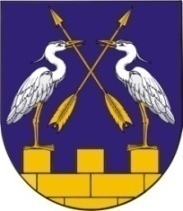 КОКШАЙСКАЯ СЕЛЬСКАЯ       МАРИЙ ЭЛ РЕСПУБЛИКЫСЕ         АДМИНИСТРАЦИЯ  ЗВЕНИГОВО МУНИЦИПАЛ                                            ЗВЕНИГОВСКОГО       РАЙОНЫН КОКШАЙСК           МУНИЦИПАЛЬНОГО РАЙОНА ЯЛ КУНДЕМ          РЕСПУБЛИКИ МАРИЙ ЭЛ АДМИНИСТРАЦИЙЖЕ                      ПОСТАНОВЛЕНИЕ 			                           ПУНЧАЛот 7 сентября 2022 года № 126  Об утверждении Реестра муниципальных услуг В соответствии с Федеральным законом от 27.07.2010 г. № 210-ФЗ  "Об организации предоставления государственных и муниципальных услуг", постановлением Правительства Российской Федерации от 15 июня 2009 года № 478 «О единой системе информационно-справочной поддержки граждан и организации по вопросам взаимодействия с органами исполнительной власти и органами местного самоуправления с использованием информационно-телекоммуникационной сети «Интернет»»,  распоряжения Правительства Российской Федерации от 17.12.2009 года № 1993-р «Об утверждении сводного перечня первоочередных государственных и муниципальных услуг, предоставляемых в электронном виде», руководствуясь  п.5.1 Положения о Кокшайской сельской администрации, Кокшайская сельская администрация ПОСТАНОВЛЯЕТ:        1. Утвердить Реестр муниципальных услуг, предоставляемых (исполняемых) Кокшайской сельской администрацией, согласно приложения.        2. Признать утратившими силу следующие постановления Кокшайской сельской администрации:  - от 21 июля 2020 года № 105 «Об утверждении Реестра муниципальных услуг»;- от 29 сентября 2020 года № 156 «О внесении изменений в постановление от 21 июля 2020 года № 105 «Об утверждении Реестра муниципальных услуг»;- от 27 октября 2020 года № 175 «О внесении изменений в постановление от 21 июля 2020 года № 105 «Об утверждении Реестра муниципальных услуг».       3. Настоящее постановление вступает в силу со дня его подписания и подлежит размещению на официальном сайте Звениговского муниципального района в информационно-телекоммуникационной сети «Интернет».Глава администрации                                                        П.Н.Николаев